 Förtjänsttecken 2014     Barbro Steensby Bolonassos       tilldelas 2014 års förtjänsttecken   av Stockholms läns Bildningsförbund
Barbro har genom ett målinriktat och långsiktigt arbete utvecklat Fisksätra bibliotek till en verklig arena för demokrati och en resurs i samhällsbyggandet, som samverkar med stora delar av civilsamhället. Barbro har med sitt stora hjärta och varma engagemang tillsammans med sina medarbetare byggt en verksamhet och mötesplats som möter alla människor med respekt och värme. Fisksätra bibliotek är en verklig kraft i samhället och Barbros folkbildande och interkulturella arbete med människan och språket i fokus har gjort skillnad och har väckt uppmärksamhet i hela landet. 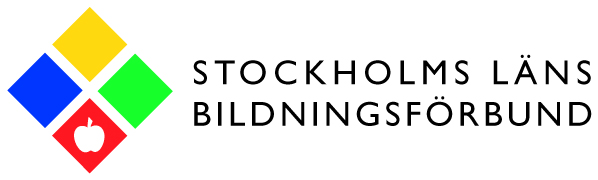 